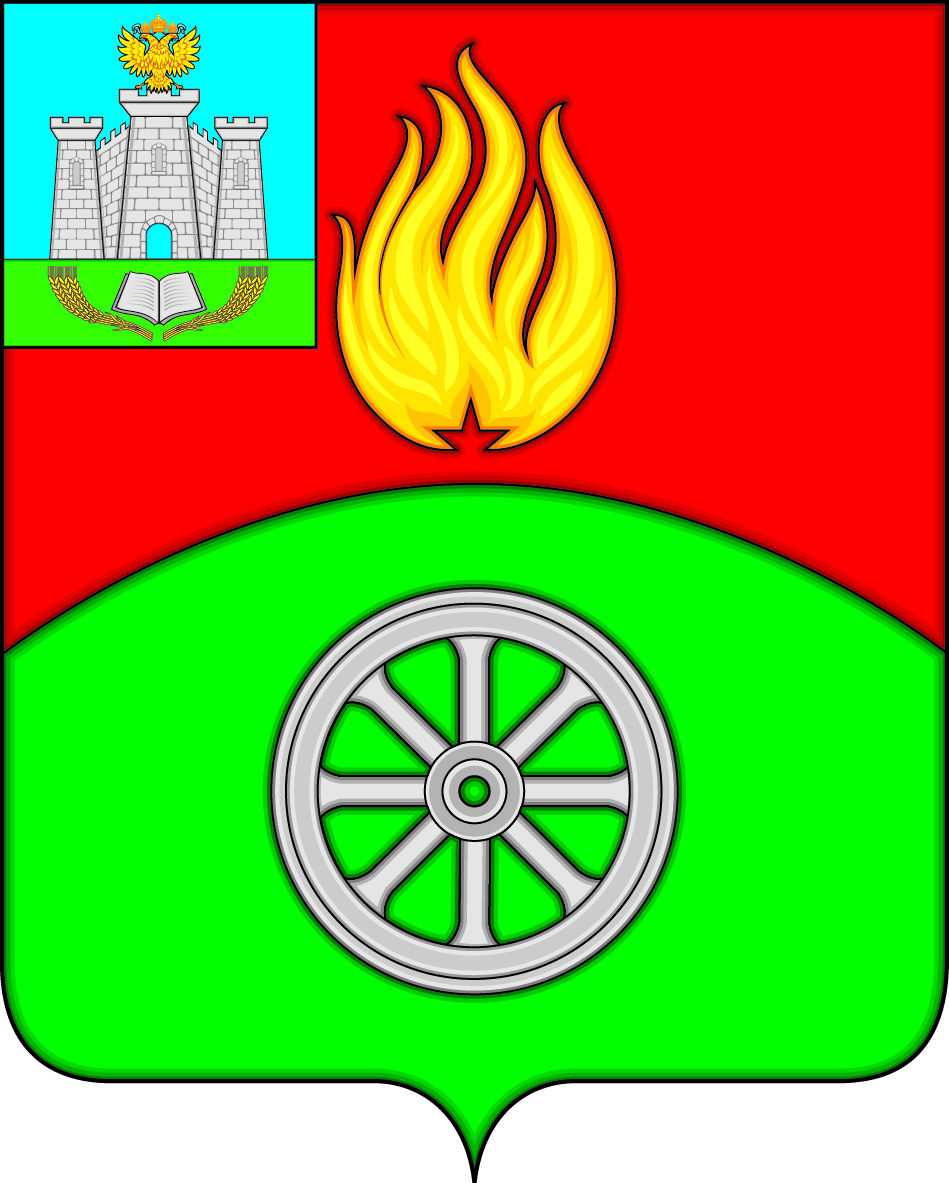 РОССИЙСКАЯ  ФЕДЕРАЦИЯОРЛОВСКАЯ  ОБЛАСТЬАДМИНИСТРАЦИЯ  ПОСЕЛКА  ВЕРХОВЬЕВЕРХОВСКОГО  РАЙОНАПОСТАНОВЛЕНИЕ23 марта 2023 года                                                                                             № 75п. ВерховьеО назначении рейтингового голосования по выбору общественной территории муниципального образования «поселок городского типа Верховье Верховского района Орловской области», подлежащих благоустройству в 2024 году.В соответствии с постановлением Правительства Орловской области от 31.08.2017 № 372 «Об утверждении государственной программы Орловской области «Формирование современной городской среды на территории Орловской области», постановлением Правительства Орловской области от 31.01.2019 № 46 «Об утверждении Порядка организации и проведения рейтингового голосования по выбору общественных территорий, подлежащих благоустройству в первоочередном порядке», постановлением администрации поселка Верховье от 29.03.2021 № 36 «Об утверждении программы «Формирование современной городской среды на территории поселка Верховье», Уставом поселка Верховье Верховского района Орловской области, администрация поселка Верховье Верховского района Орловской области п о с т а н о в л я е т:1.  Назначить проведение в период с 15.04.2023 по 31.05.2023 рейтингового голосования по выбору общественной территории муниципального образования «поселок городского типа Верховье Верховского района Орловской области», подлежащих благоустройству в 2024 году в рамках реализации муниципальной программы«Формирование современной городской среды на территории поселка Верховье», в электронной форме в информационно-телекоммуникационной сети Интернет на единой федеральной платформе для онлайн-голосования граждан (далее рейтинговое голосование).2. Утвердить перечень общественных территорий муниципального образования «поселок городского типа Верховье Верховского района Орловской области», предлагаемых для рейтингового голосования, согласно приложению к настоящему постановлению.3. До 27.03.2023 внести в единую федеральную платформу для онлайн-голосования граждан перечень общественных территорий, предлагаемых для рейтингового голосования.4. Организовать проведение в период с 15.04.2023 по 31.05.2023 рейтингового голосования.5. Общественной комиссии, действующей в рамках реализации муниципальной программы  «Формирование современной городской среды на территории поселка Верховье» до 03.06.2023 провести заседание, на котором определить результаты рейтингового голосования и оформить протокол об итогах рейтингового голосования.6. Организовать привлечение волонтеров для оказания содействия гражданам в онлайн-голосовании на единой федеральной платформе в информационно-телекоммуникационной сети Интернет.7. организовать информационное спровождение рейтингового голосования.8. До 10.04.2023 разместить на официальном сайте администрации поселка Верховье в информационно-телекоммуникационной сети Интернет (http://verhovadm.ru) перечень общественных территорий, предлагаемых для рейтингового голосования, а также информацию о месте, дате и времени проведения рейтингового голосования.9. До 06.06.2023 разместить протокол об итогах рейтингового голосования на официальном сайте администрации поселка Верховье в информационно-телекоммуникационной сети Интернет (http://verhovadm.ru).10. Разместить настоящее постановление на официальном сайте администрации поселка Верховье в информационно-телекоммуникационной сети Интернет (http://verhovadm.ru).11. Контроль за исполнением настоящего постановления оставляю за собой.12. Настоящее постановление вступает в силу с момента подписания.И.о. Главы поселка Верховье                                                        Е. Ю. КузинПриложение к постановлению Администрации поселка Верховье от 23.03.2023 № 75Перечень общественных территорий муниципального образования «поселок городского типа Верховье Верховского района Орловской области», предлагаемых для рейтингового голосования, согласно приложению к настоящему постановлению.- сквер, расположенный по адресу: Орловская область, Верховский район, пгт. Верховье, ул. Коминтерна (в районе дома № 8);- парк поселка Верховье (зона для проведения мероприятий).